ՆԱԽԱԳԻԾ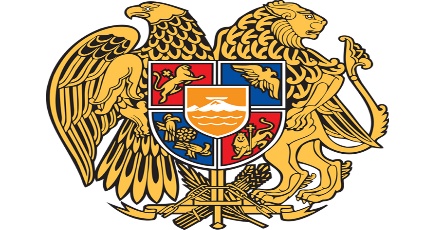 ՀԱՅԱՍՏԱՆԻ ՀԱՆՐԱՊԵՏՈՒԹՅՈՒՆ ՇԻՐԱԿԻ ՄԱՐԶ ԱՐԹԻԿ ՀԱՄԱՅՆՔԻ ՂԵԿԱՎԱՐՀայաստանի  Հանրապետության Շիրակի մարզի, Արթիկ համայնք, Ազատության հրապարակ1, հեռ 374 244 52021, 374 244 52490, փոստային դասիչ` 3001, էլ. փոստ  artikmun@mail.ru` ինտ, կայք`  www. artik.am  ՈՐՈՇՈՒՄ
26 մարտ 2024թ.ԱՆՀԱՏ ՁԵՌՆԱՐԿԱՏԵՐ ԱՆԺԻԿ ՍՏԵՓԱՆՅԱՆԻՆ (ՀԱՐԿ ՎՃԱՐՈՂԻ ՀԱՇՎԱՌՄԱՆ ՀԱՄԱՐ 61712765) ՀԱՅԱՍՏԱՆԻ ՀԱՆՐԱՊԵՏՈՒԹՅԱՆ ՇԻՐԱԿԻ ՄԱՐԶԻ ԱՐԹԻԿ ՀԱՄԱՅՆՔԻ ՍՊԱՆԴԱՐՅԱՆ ԳՅՈՒՂԻ 5-ՐԴ ՓՈՂՈՑ 4 ՀԱՍՑԵՈՒՄ ԳՏՆՎՈՂ ԽԱՆՈՒԹՈՒՄ ՈԳԵԼԻՑ ԵՎ ԱԼԿՈՀՈԼԱՅԻՆ ԽՄԻՉՔՆԵՐԻ ԵՎ ԾԽԱԽՈՏԱՅԻՆ ԱՐՏԱԴՐԱՏԵՍԱԿՆԵՐԻ ԿԱՄ ԾԽԱԽՈՏԱՅԻՆ ԱՐՏԱԴՐԱՏԵՍԱԿՆԵՐԻ ՓՈԽԱՐԻՆԻՉՆԵՐԻ ԿԱՄ ԾԽԱԽՈՏԱՅԻՆ ԱՐՏԱԴՐԱՏԵՍԱԿՆԵՐԻ ՆՄԱՆԱԿՆԵՐԻ ՎԱՃԱՌՔԻ ԹՈՒՅԼՏՎՈՒԹՅՈՒՆ ՏԱԼՈՒ ՄԱՍԻՆՂեկավարվելով «Տեղական ինքնակառավարման մասին» Հայաստանի Հանրապետության օրենքի 45-րդ հոդվածի 1-ին մասի 2-րդ կետով, «Տեղական տուրքերի և վճարների մասին» Հայաստանի Հանրապետության օրենքի 9-րդ հոդվածի 1-ին մասի 9-րդ կետով, Հայաստանի Հանրապետության Շիրակի մարզի Արթիկ համայնքի ավագանու  2023 թվականի  նոյեմբերի 21-ի N 157-Ն որոշման հավելված 1-ով, և հաշվի առնելով անհատ ձեռնարկատեր Անժիկ Ստեփանյանի  2024 թվականի մարտի 26-ի N 1706  մտից հայտը՝ 
                                                     ՈՐՈՇՈՒՄ ԵՄ         1.Տալ թույլտվություն անհատ ձեռնարկատեր Անժիկ Ստեփանյանին 2024 թվականի առաջին  եռամսյակի համար Հայաստանի Հանրապետության Շիրակի մարզի Արթիկ համայնքի Սպանդարյան գյուղի 5-րդ փողոց 4 հասցեում գտնվող խանութում ոգելից և ալկոհոլային խմիչքների և ծխախոտային արտադրատեսակների կամ ծխախոտային արտադրատեսակների փոխարինիչների կամ ծխախոտային արտադրատեսակների նմանակների վաճառքի համար:         2.Սույն  որոշումն ուժի մեջ է մտնում որոշման ընդունման մասին  անհատ ձեռնարկատեր Անժիկ Ստեփանյանին իրազեկելու օրվան հաջորդող օրվանից:Համայնքի ղեկավար                        Ա. Ոսկանյան